2	в соответствии с Резолюцией 28 (Пересм. ВКР-15) рассмотреть пересмотренные Рекомендации МСЭ-R, включенные посредством ссылки в Регламент радиосвязи, которые переданы Ассамблеей радиосвязи, и принять решение о том, следует ли обновлять соответствующие ссылки в Регламенте радиосвязи согласно принципам, содержащимся в Дополнении 1 к Резолюции 27 (Пересм. ВКР-12);ВведениеВ соответствии с Резолюцией 27 Директору Бюро радиосвязи поручается выявить положения и примечания Регламента радиосвязи (РР), содержащие ссылки на Рекомендации МСЭ-R, а также положения и примечания РР, содержащие ссылки на Резолюции ВКР, в которых содержатся ссылки на Рекомендации МСЭ-R, и представить предложения по любым дальнейшим действиям для рассмотрения на второй сессии Подготовительного собрания к конференции (ПСК). Кроме того, в Резолюции 28 (Пересм. ВКР-15) "Пересмотр ссылок на текст Рекомендаций МСЭ-R, включенных в Регламент радиосвязи посредством ссылки" Директору Бюро радиосвязи поручается предоставлять ПСК, непосредственно предшествующему каждой ВКР, предназначенный для добавления в Отчет ПСК список Рекомендаций МСЭ-R, содержащих включенные посредством ссылки тексты, которые были пересмотрены или утверждены после предыдущей ВКР или которые могут быть пересмотрены ко времени проведения следующей ВКР.Исходя из вышеизложенного, на ПСК 19-2 было предложено объединить Резолюции 27 и 28, учитывая, что в обеих Резолюциях имеются перекрестные ссылки друг на друга и что пункты раздела поручает Директору Бюро радиосвязи представлены в Резолюциях отдельно. Это предложение было включено в Главу 6 Отчета ПСК 19-2.Это предложение позволит упорядочить работу Бюро радиосвязи и администраций.ПредложениеМежамериканское предложение, относящееся к пункту 2 повестки дня ВКР-19, заключается в содействии объединению Резолюций 27 и 28 с изменением Резолюции 27 таким образом, чтобы она объединяла в себе элементы Резолюций 27 и 28, учитывая, что в ней необходимо предусмотреть два отдельных раздела: решает и далее решает соответственно. В свете изложенного выше на основе итогов Полномочной конференции 2018 года (ПК-18) Государствам-Членам, конференциям и ассамблеям предлагается поддержать принцип упорядочения резолюций в целях исключения повторений. Учитывая вышесказанное, администрациям оказывается содействие в проведении проверки в целях оценки включения отвечающих установленным критериям Рекомендаций МСЭ-R в РР.MOD	IAP/11A17/1#50356РЕЗОЛЮЦИЯ 27 (Пересм. ВКР-)Включение текстов в Регламент радиосвязи посредством ссылкиВсемирная конференция радиосвязи (),учитывая,)	что принципы включения текстов посредством ссылки были приняты на ВКР-95 и пересмотрены на последующих конференциях;)	что в Регламенте радиосвязи имеются положения, содержащие ссылки, которые четко не обозначают, является ли статус включенного посредством ссылки текста обязательным или необязательным,отмечая,что ссылки на Резолюции или Рекомендации Всемирной конференции радиосвязи (ВКР) не требуют никаких специальных процедур и приемлемы для рассмотрения, поскольку такие тексты будут одобрены на ВКР,решает,1	что для целей Регламента радиосвязи термин "включение посредством ссылки" должен применяться только к тем ссылкам, которые считаются обязательными;	что при рассмотрении новых текстов для включения посредством ссылки необходимо иметь в виду, что такое включение должно быть сведено к минимуму и должно осуществляться с учетом следующих критериев:	могут рассматриваться только тексты, относящиеся к конкретному пункту повестки дня ВКР;	для использования правильного метода ссылки, соответствующего ее назначению, должны применяться указания, приведенные в Дополнении  к настоящей Резолюции;	что для утверждения включения текста Рекомендаций МСЭ-R или их частей посредством ссылки должна применяться процедура, описанная в Дополнении  к настоящей Резолюции	что существующие ссылки на Рекомендации МСЭ-R должны быть рассмотрены с целью уточнения, являются ли они обязательными или необязательными в соответствии с Дополнением  к настоящей Резолюции;	что все тексты Рекомендаций МСЭ-R или их частей, включенные посредством ссылки, а также список перекрестных ссылок на регламентарные положения, в том числе примечания и Резолюции, включающие такие Рекомендации МСЭ-R посредством ссылки, по окончании каждой ВКР должны быть сверены и опубликованы в томе Регламента радиосвязи (см. Дополнение  к настоящей Резолюции)поручает Директору Бюро радиосвязи1	довести настоящую Резолюцию до сведения Ассамблеи радиосвязи и исследовательских комиссий МСЭ-R;2	выявить положения и примечания Регламента радиосвязи, содержащие ссылки на Рекомендации МСЭ-R, и представить предложения по любым дальнейшим действиям для рассмотрения на второй сессии Подготовительного собрания к конференции (ПСК);3	выявить положения и примечания Регламента радиосвязи, содержащие ссылки на Резолюции ВКР, которые содержат ссылки на Рекомендации МСЭ-R, и представить предложения по любым дальнейшим действиям для рассмотрения второй сессией ПСК,предлагает администрациямпредставлять на будущие конференции предложения, с учетом Отчета ПСК, по уточнению статуса соответствующих ссылок в случае сохранения неясности относительно их обязательного или необязательного статуса с целью внесения изменений в эти ссылки:i)	те, которые, по-видимому, носят обязательный характер, следует обозначить как включенные посредством ссылки и использовать четкие связующие слова в соответствии с Дополнением ;ii)	те, которые носят необязательный характер, следует указать со ссылкой на "самую последнюю версию" Рекомендаций.ДОПОЛНЕНИЕ  К РЕЗОЛЮЦИИ 27 (Пересм. ВКР-)Применение метода включения текстов посредством ссылкиВ каждом новом случае включения текстов посредством ссылки в положения Регламента радиосвязи или при рассмотрении существующих случаев включения текстов посредством ссылки администрации и МСЭ-R для обеспечения использования правильного метода ссылки, соответствующего ее назначению, должны учитывать следующие факторы в соответствии с тем, является ли каждая ссылка обязательной (т. е. включенной посредством ссылки) или необязательной:Обязательные ссылки1	в обязательных ссылках должны употребляться четкие связующие формулировки, например глагол "должен" или глагол в настоящем времени;2	обязательные ссылки должны быть четко и конкретно обозначены, например "Рекомендация МСЭ-R М.541-8";3	если материал, подлежащий включению посредством ссылки, в целом не соответствует статусу договора, необходимо ограничиться лишь ссылкой на приемлемые части рассматриваемого материала, например "Приложение А к Рекомендации МСЭ-R Z.123-4".Необязательные ссылки4	в необязательных ссылках или неясных ссылках, которые признаны как имеющие необязательный характер, т. е. не представляют собой включение посредством ссылки, должны употребляться подходящие формулировки, такие как "следует" или "может". С помощью этих слов может делаться ссылка на "последнюю версию" Рекомендации. Любые соответствующие формулировки могут быть изменены на любой будущей ВКР.ДОПОЛНЕНИЕ  К РЕЗОЛЮЦИИ 27 (Пересм. ВКР-)Процедуры, применяемые ВКР при утверждении включения текстов 
Рекомендаций МСЭ-R или их частей посредством ссылкиВ ходе каждой ВКР комитеты должны составлять и вести список , включенных посредством ссылки, а также список перекрестных ссылок на регламентарные положения, в том числе примечания и Резолюции, включающие такие Рекомендации МСЭ-R посредством ссылки. Эти списки должны публиковаться как документы конференции в соответствии с решениями конференции.По окончании каждой ВКР Бюро и Генеральный секретариат обновляют том Регламента радиосвязи, в котором приведены , включенные посредством ссылки, в соответствии с решениями конференции, как это отражено в вышеупомянутом документе.SUP	IAP/11A17/2#50357РЕЗОЛЮЦИЯ  28  (ПЕРЕСМ. ВКР-15)Пересмотр ссылок на текст Рекомендаций МСЭ-R, включенных 
в Регламент радиосвязи посредством ссылкиОснования:	Для упрощения касающийся пересмотра Рекомендаций МСЭ-R работы администраций и Директора Бюро радиосвязи при подготовке к Всемирным конференциям радиосвязи.______________Всемирная конференция радиосвязи (ВКР-19)
Шарм-эль-Шейх, Египет, 28 октября – 22 ноября 2019 года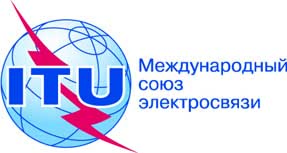 ПЛЕНАРНОЕ ЗАСЕДАНИЕДополнительный документ 17
к Документу 11-R13 сентября 2019 годаОригинал:	английский/
испанскийГосударства – члены Межамериканской комиссии по электросвязи (СИТЕЛ)Государства – члены Межамериканской комиссии по электросвязи (СИТЕЛ)ПРЕДЛОЖЕНИЯ ДЛЯ РАБОТЫ КОНФЕРЕНЦИИПРЕДЛОЖЕНИЯ ДЛЯ РАБОТЫ КОНФЕРЕНЦИИПункт 2 повестки дняПункт 2 повестки дня